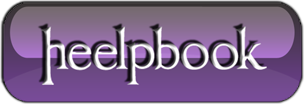 Marking a stored procedure as System Object (SQL Server)Marking a stored procedure as system object allows to run the procedure in a user database context. There are two requirements to allow running a procedure created in [master] database in user database context:The stored procedure name must begin with “sp_” :A stored procedure created with “sp_” prefix can be used in any user database without specifying database/schema. But, the procedure still run in the context of master database and not the user database. Let’s create a procedure to test this: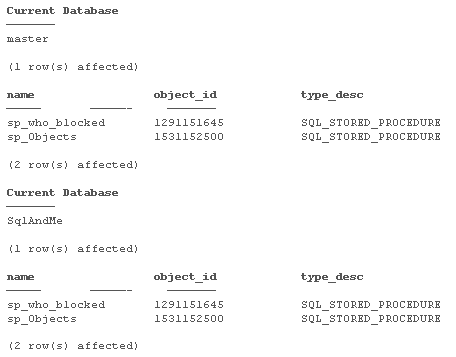                   Result Set:As you can see from the result set, the procedure sp_Objects runs under [master] even after switching the database using “USE DB”.The stored procedure must be marked as system object explicitly:You can mark a stored procedure as system object using sys.sp_MS_marksystemobject system procedure. Let’s mark our procedure sp_Objects as system object and re-execute above code.Below code will mark the procedure as system object:You can verify if the object is marked as system object:Result Set: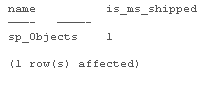 sp_Objects is now marked as system object and can be run in user database context:Result Set: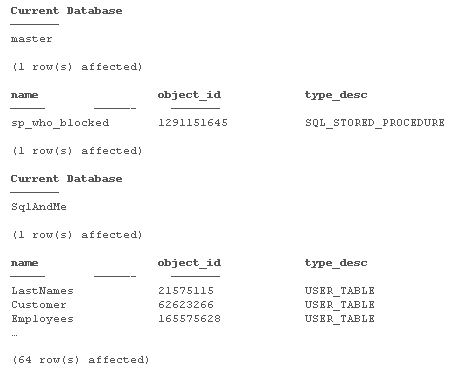 You can also create tables in master database which begin with prefix “sp_“, and these can be used in user databases without database/schema prefix. It does not need to marked as system object. Try below example yourself:Hope This Helps!USE   [master]

GO

CREATE PROCEDURE sp_Objects

AS

SELECT      name, object_id, type_desc

FROM        sys.objects

WHERE       is_ms_shipped <> 1

GO

–Execute procedure in [master]

SELECT DB_NAME() ’Current Database’

EXEC sp_Objects

–-Execute procedure in [SqlAndMe]

USE   [SqlAndMe]

SELECT DB_NAME() ’Current Database’

EXEC sp_ObjectsUSE [master]

EXEC sys.sp_MS_marksystemobject sp_ObjectsUSE [master]


SELECT name, is_ms_shipped

FROM sys.objects

WHERE name = ‘sp_objects’–Execute procedure in [master]

USE [master]

SELECT DB_NAME() ‘Current Database’

EXEC sp_Objects

–Execute procedure in [SqlAndMe]
USE [SqlAndMe]

SELECT DB_NAME() ‘Current Database’

EXEC sp_Objects–Create Table in [master]

USE [master]

GO

SELECT DB_NAME() ‘Current Database’

CREATE TABLE sp_Table1

(

Col1 CHAR(10)

)

INSERT INTO sp_Table1

VALUES (‘Master’)

–Insert/Select from [SqlAndMe]

USE [SqlAndMe]

SELECT DB_NAME() ‘Current Database’

INSERT INTO sp_Table1

VALUES (‘SqlAndMe’)


SELECT *

FROM sp_Table1